Интеллектуальная собственность в новом технологическом укладеорганизованаВсемирной организацией интеллектуальной собственности (ВОИС)в сотрудничестве сФедеральной службой по интеллектуальной собственности (Роспатент)и Фондом СколковоМосква, 1 и 2 февраля 2018 годаПРОЕКТ ПРОГРАММЫподготовлен Международным бюро ВОИСЧетверг, 1 февраля 2018 года09.30 – 10.00		Регистрация10.00 – 11.30	Пленарное заседание	Влияние новых технологий и цифровизации на институт интеллектуальной собственностиМодератор:  Г-н Игорь Дроздов, Председатель Правления Фонда СколковоДокладчики:  	Г-н Игорь Шувалов, Первый заместитель Председателя Правительства Российской Федерации, Москва		Г-н Джон Сэндэйдж, Заместитель Генерального директора Всемирной организации интеллектуальной собственности (ВОИС), Женева		Г-н Дейв Левин, Доцент, Университет Элон, Северная Королина		Г-н Герд Леонхард, Футурист, Автор, Исполнительный Директор агентства «Futures»		Г-н Джон Флуд, Профессор права и общества, Университет Гриффита		Г-н Юджин Р. Куинн, Блог: Watchdog.com	11.30 – 12.00	Кофе брейк12.00 – 13.30	Сессия 1: LegalTech: Перспективы использования искусственного интеллекта	Модератор:  (tbd)		Докладчики:  Г-жа Майя Экштайн, юрист, Руководитель практики по интеллектуальной собственности, Hunton & Williams, ВашингтонГ-н Миха-Мануэль Бус, Управляющий директор, LevertonГ-н Валерий Мешков, Pravoved.ru, МоскваГ-н Кирилл Заневский, Сбербанк, МоскваГ-н Андрей Незнамов, Robolaw Cente, МоскваГ-н Алексей Пелевин, Pravo.ru, Москва (tbc)Представитель спонсора-партнера13.30 – 14.30	Обед14.30 – 16.00	Сессия 2: Вопросы интеллектуальной собственности в повестке глобального развития  Модератор:  (tbd)	Докладчики:  Г-н Райан Эбботт, профессор права, Университет СурреяГ-н Григорий Ивлиев, Руководитель Федеральной службы по интеллектуальной собственности, МоскваГ-жа Сауле Тлевлесова, Президент Евразийского патентного ведомства (ЕАПВ), МоскваГ-жа Людмила Новоселова, Председатель Суда по интеллектуальным правам, МоскваГ-н Виталий Калятин, профессор права ИС, Роснано, МоскваГ-жа Наталья Беленькая, Росатом, МоскваПредставитель Спонсора-Партнера, Москва16.00 – 16.20 		Кофе брейк16.20 – 17.40	Сессия 3: Интеллектуальная собственность в цифровую эпоху: национальный опытМодератор:  Г-н Михал Швантнер, Директор, Департамент стран с переходной и развитой экономикой, Всемирная организация интеллектуальной собственности (ВОИС), Женева			Докладчики:  Г-н Филип Мендес, профессор и глава OPTEON,БрисбенОдин представитель Ассоциации государств Юго-Восточной Азии (АСЕАН)Один представитель ЕгиптаОдин представитель МароккоОдин представитель из африканских странДва представителя из стран Латинской Америки и Карибского бассейнаДва представителя из наименее развитых стран17.40 – 18.00		ПОДВЕДЕНИЕ ИТОГОВПятница, 2 февраля 2018 года	Тур по Технопарку Сколково организованный Фондом Сколково	[Конец документа]RRR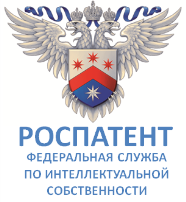 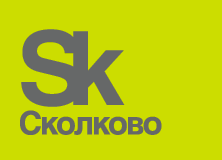 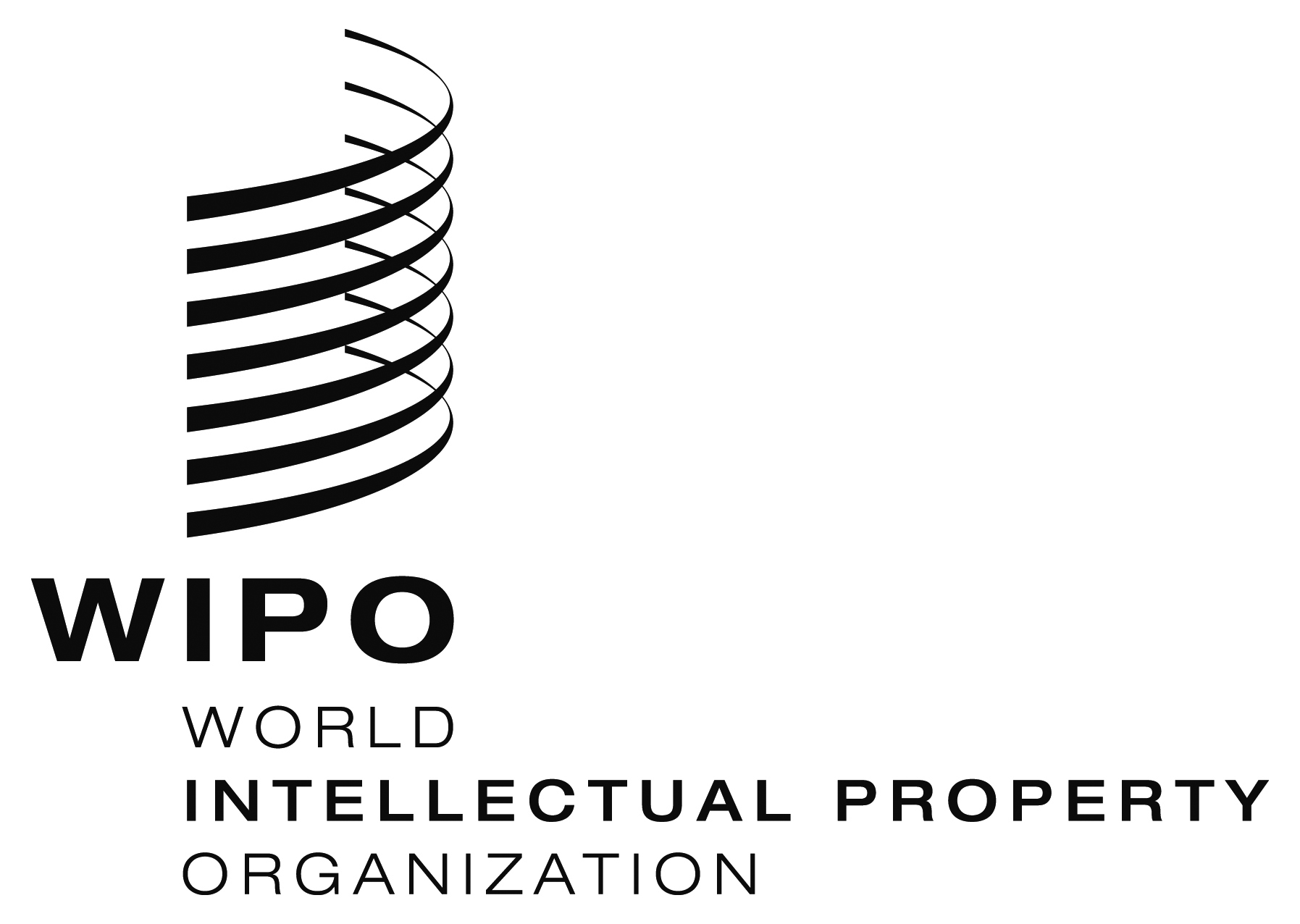 ФЕДЕРАЛЬНАЯ СЛУЖБА ПО ИНТЕЛЛЕКТУАЛЬНОЙ СОБСТВЕННОСТИ (РОСПАТЕНТ)ФОНД СКОЛКОВОМеждународная конференцияМеждународная конференцияМеждународная конференция  WIPO/IP/MOW/18/INF1/RU/PROV   WIPO/IP/MOW/18/INF1/RU/PROV   WIPO/IP/MOW/18/INF1/RU/PROV ORIGINAL:  englishORIGINAL:  englishORIGINAL:  englishDATE:  December 5, 2017DATE:  December 5, 2017DATE:  December 5, 2017